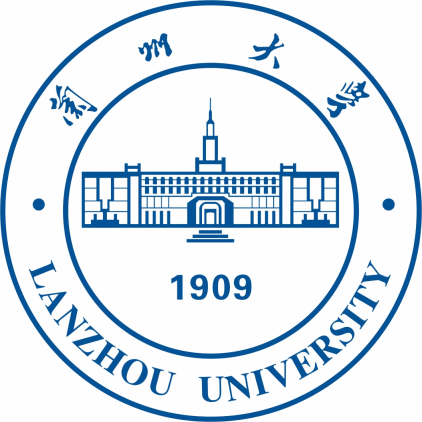 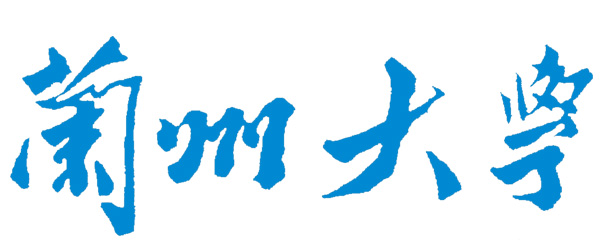 兰州大学学生社团项目化活动申报书活动名称：                                     活动社团：                                     指导教师：                                     活动负责人：                                   负责人联系方式：                               活动时间：                                     共青团兰州大学委员会  制填 报 说 明填写申报书之前，团队成员和指导老师应仔细阅读《兰州大学社团活动项目化管理实施办法》，严格按照有关规定执行。申报书请如实填写，表达明确严谨。所需签字之处，必须由相应人员亲笔签名。如有弄虚作假现象，一经核实，将按照撤项处理。各社团可根据自身情况同时进行多项活动的申报，皆用本申报表。项目化立项涵盖内容：校园文化活动、学术科技类竞赛活动、社会实践活动、青年志愿者活动及上级组织布置的临时性工作。资助项目分为A、B、C共三个等级，申报单位受资助的等级由社团管理中心负责组织相关人员进行项目评审确定，项目总数根据当年工作要求由校团委最终确定。活动实施时间的起止年月一般按自然年份填写，项目需在本学期内完成。策划书的各项内容，要实事求是，表达要明确、严谨。第一次出现的缩写词，需注出全称。活动经费预算中必须注明所产生的科目，如打印费用、材料费用。策划书要求用A4纸填写或打印（签字之处不得打印），于左侧装订成册。可网上下载、自行复印或加页，但格式、内容、大小均须与原件一致。电子版填表字体用小四号宋体，设1.5倍行距。所列各项内容不能简单标注“见附件”，否则视为不合格。活动简介活动方案团队成员财务预算活动名称活动类型思想政治类   学术科技类   创新创业类           文化体育类       志愿公益类        自律互助类其他类活动时间、地点活动对象活动简介（不少于200字）活动简介（不少于200字）预期效果预期效果活动推进（不少于500字）紧急预案可行性分析角色姓名联系方式职责角色姓名联系方式职责角色姓名联系方式职责角色姓名联系方式职责角色姓名联系方式职责角色姓名联系方式职责团队成员选拔方式团队成员选拔方式团队成员选拔方式团队成员选拔方式团队成员选拔方式团队成员选拔方式项目单价（元）数量总价（元）预算经费总计预算经费总计预算经费总计预算经费总计备注备注备注备注行政指导教师意见                                                  签字：                                                     年   月    日业务指导教师意见                                                  签字：                                                     年   月    日业务指导单位党组织意见                                              签字（盖章）：                                                    年   月    日                                         学生社团管理中心意见                                                  签名：                                                    年   月    日   